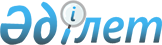 О внесении изменений в Решение Коллегии Евразийской экономической комиссии от 5 марта 2013 г. № 28Решение Коллегии Евразийской экономической комиссии от 24 декабря 2019 года № 235. О внесении изменений в Решение Коллегии Евразийской экономической комиссии от 5 марта 2013 г. № 28
      В соответствии с пунктом 8 Протокола о техническом регулировании в рамках Евразийского экономического союза (приложение № 9 к Договору о Евразийском экономическом союзе от 29 мая 2014 года) и пунктом 8 приложения № 2 к Регламенту работы Евразийской экономической комиссии, утвержденному Решением Высшего Евразийского экономического совета от 23 декабря 2014 г. № 98, в целях реализации подпункта "в" пункта 2 Положения о порядке ввоза на таможенную территорию Таможенного союза продукции (товаров), в отношении которой устанавливаются обязательные требования в рамках Таможенного союза, утвержденного Решением Коллегии Евразийской экономической комиссии от 25 декабря 2012 г. № 294, Коллегия Евразийской экономической комиссии решила:
      1. Внести в Решение Коллегии Евразийской экономической комиссии от 5 марта 2013 г. № 28 "Об утверждении Перечня продукции (изделий), в отношении которой подача таможенной декларации сопровождается представлением документа об оценке соответствия требованиям технического регламента Таможенного союза "О безопасности продукции, предназначенной для детей и подростков" (ТР ТС 007/2011)" изменения согласно приложению.
      2. Настоящее Решение вступает в силу по истечении 30 календарных дней с даты его официального опубликования. ИЗМЕНЕНИЯ,
вносимые в Решение Коллегии Евразийской экономической комиссии от 5 марта 2013 г. № 28
      1. Наименование и пункт 1 после слов "документа об оценке соответствия" дополнить словами "(сведений о документе об оценке соответствия)".
      2. В перечне продукции (изделий), в отношении которой подача таможенной декларации сопровождается представлением документа об оценке соответствия требованиям технического регламента Таможенного союза "О безопасности продукции, предназначенной для детей и подростков" (ТР ТС 007/2011), утвержденном указанным Решением:
      а) наименование после слов "документа об оценке соответствия" дополнить словами "(сведений о документе об оценке соответствия)";
      б) в позиции 5 текст в графе 1 изложить в следующей редакции:
      "5. Многослойные изделия, содержащие влагопоглощающие материалы (подгузники, трусы и пеленки), а также гигиенические ватные палочки (для носа и ушей) и другие аналогичные изделия для ухода за детьми";
      в) в позиции 6:
      текст в графе 1 после слова "вилки," дополнить словом "ножи,", слова "(из бумаги и картона)" заменить словами "(из бумаги, картона и пластмассы)";
      в графе 2 после слов "из 7615" дополнить словами "из 8211";
      г) дополнить позицией 61 следующего содержания:
      д) в позиции 7 в графе 1 слова "до 3 лет" заменить словами "и подростков";
      е) в позициях 8 – 10 текст в графе 1 изложить в следующей редакции: 
      "8. Изделия на подкладке или без подкладки (пальто, полупальто, плащи, куртки, конверты для новорожденных), изделия на подкладке, в которых подкладка занимает не менее 40 процентов площади верха изделия (костюмы, комбинезоны, полукомбинезоны), и аналогичные изделия, заявленные изготовителем как предназначенные для детей до 1 года
      9. Изделия на подкладке или без подкладки (пальто, полупальто, плащи, куртки), изделия на подкладке, в которых подкладка занимает не менее 40 процентов площади верха изделия (костюмы, пиджаки, жакеты, жилеты, брюки, юбки, сарафаны, полукомбинезоны, комбинезоны), и аналогичные изделия, заявленные изготовителем как предназначенные для детей старше 1 года и подростков
      10. Платья, халаты, фартуки, блузки, верхние сорочки, свитеры, джемперы, шорты, изделия без подкладки и изделия, в которых подкладка занимает менее 40 процентов площади верха изделия (костюмы, брюки, юбки, пиджаки, жакеты, жилеты, сарафаны, полукомбинезоны, комбинезоны), и аналогичные изделия, заявленные изготовителем как предназначенные для детей и подростков";
      ж) в позиции 18 текст в графе 1 изложить в следующей редакции: 
      "18. Постельные принадлежности (одеяла стеганые, подушки, наматрасники, балдахины, валики, мягкие стенки и другие аналогичные изделия), заявленные изготовителем как предназначенные для детей и подростков";
      з) в позиции 34 текст в графе 1 после слова "одеяла," дополнить словом "шарфы,", после слова "полотенца" дополнить словами ", простыни купальные".
					© 2012. РГП на ПХВ «Институт законодательства и правовой информации Республики Казахстан» Министерства юстиции Республики Казахстан
				
      Председатель Коллегии
Евразийской экономической комиссии

Т. Саркисян
ПРИЛОЖЕНИЕ
к Решению Коллегии
Евразийской экономической комиссии
от 24 декабря 2019 г. № 235
"61. Посуда и столовые приборы (чашки, блюдца, поильники, тарелки, миски, ложки, вилки, ножи, бутылочки и другие аналогичные изделия детские для пищевых продуктов) из пластмассы, стекла, металла, посуда керамическая (фаянсовая, стеклокерамическая, гончарная и майоликовая), посуда одноразовая (из бумаги, картона и пластмассы), заявленные изготовителем как предназначенные для детей старше 3 лет и подростков

 
из 3924

из 4823

из 6912 00

из 7010

из 7013

из 7323

из 7418

из 7615

из 8211

из 8215
сертификат соответствия";